JAK POMÓC WŁASNEJ GŁOWIE, CZYLI SZTUKA NOTOWANIANotowanie to sposób zapisu informacji. Jest mało skuteczny – jeśli jest bierny. Kiedy robisz notatkę na lekcji, ale tylko zapisujesz słowa, które płyną z ust nauczyciela, a tak naprawdę nie jesteś zaangażowany w tę czynność, np. myślisz „ale nudzi…, kiedy będzie koniec…, długo jeszcze…” efekt będzie bardzo słaby. Poza  kolejnymi linijkami zapisanymi często byle jak w zeszycie – w głowie nie zapisze się żadna myśl, żadna informacja. Można to zmienić.Na początek ustalmy - notowanie wymaga aktywnej organizacji materiału i własnego wkładu w pracę.  Notujemy, aby zapamiętać. Sposobów notowania jest wiele, w zależności  celów, dla których to robisz i od materiału, który studiujesz. Możesz je wykonać za pomocą rysunków i słów, mogą być linearne, hierarchiczne i graficzne, w tabelce, z użyciem kolorowych pisaków. Pamiętaj: to TWÓJ sposób organizowania materiału, tylko Ty wiesz, dlaczego użyłeś tego skrótu, tego koloru, tej strzałki, dlaczego dopisałeś coś na marginesie.Zobacz, jak mogą wyglądać notatki: https://www.youtube.com/watch?v=V1-QTdc1ET0METODA  CORNELLASprawdza się w sytuacji, kiedy chcemy się czegoś nauczyć, usystematyzować materiał, zapamiętać.Punktem wyjścia jest tabelka: 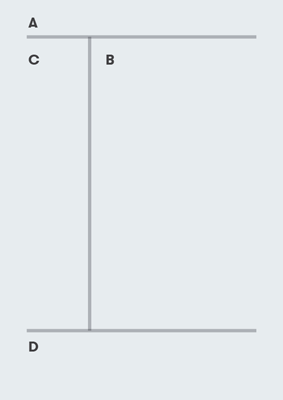 Podziel papier na trzy sekcje. Narysuj grubą, ciemną, poziomą linię 5-6 linii od dołu kartki (np. markerem).
Od linii poziomej narysuj w górę drugą, grubą pionową linię około 5 cm od lewej krawędzi kartki.Na górze każdej strony zapisz datę i temat (wykładu, książki itp.)W największym polu zrób notatki, pozostawiając pustą linijkę między akapitami, myślami, kolejnymi tematami.Możesz korzystać ze skrótów, nie musisz pisać pełnymi zdaniami, ważne, żebyś rozumiał, co zapisałeś.W wąskiej kolumnie po lewej stronie zapisz: kluczowe pojęcia, daty, nazwiska itp.Na dole strony – pod grubą kreską napisz podsumowanie/streszczenie.Gdy uczysz się z notatek – najwięcej czasu poświęć podsumowaniu i kluczowym pojęciom z lewej kolumny. To niemal na pewno pojawi się na teście, sprawdzianie, egzaminie.Naukę z takich notatek najlepiej zacząć od przeczytania tematu na górze i próbie odtworzenia z pamięci podsumowania z dołu kartki. Dopiero potem uczysz się reszty. źródło:https://www.pytam.edu.pl/nauka/268-jak-robic-notatki-metoda-cornellahttps://www.youtube.com/watch?v=1sP1_2TgZAIG. Butler, T. Hope, Zarządzaj swoim umysłemTak wyglądają notatki Asi i Julki z 1. LGbCdn.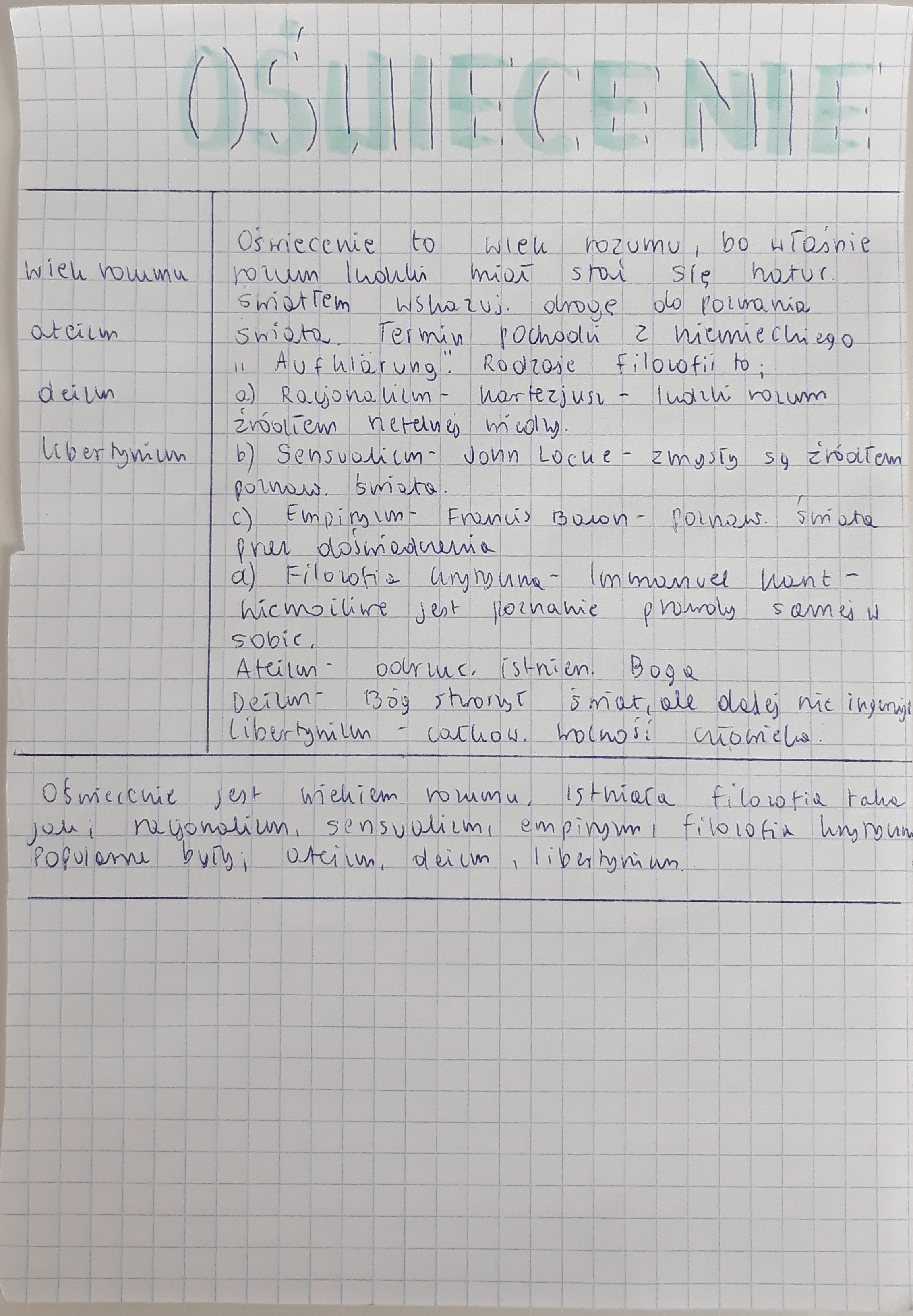 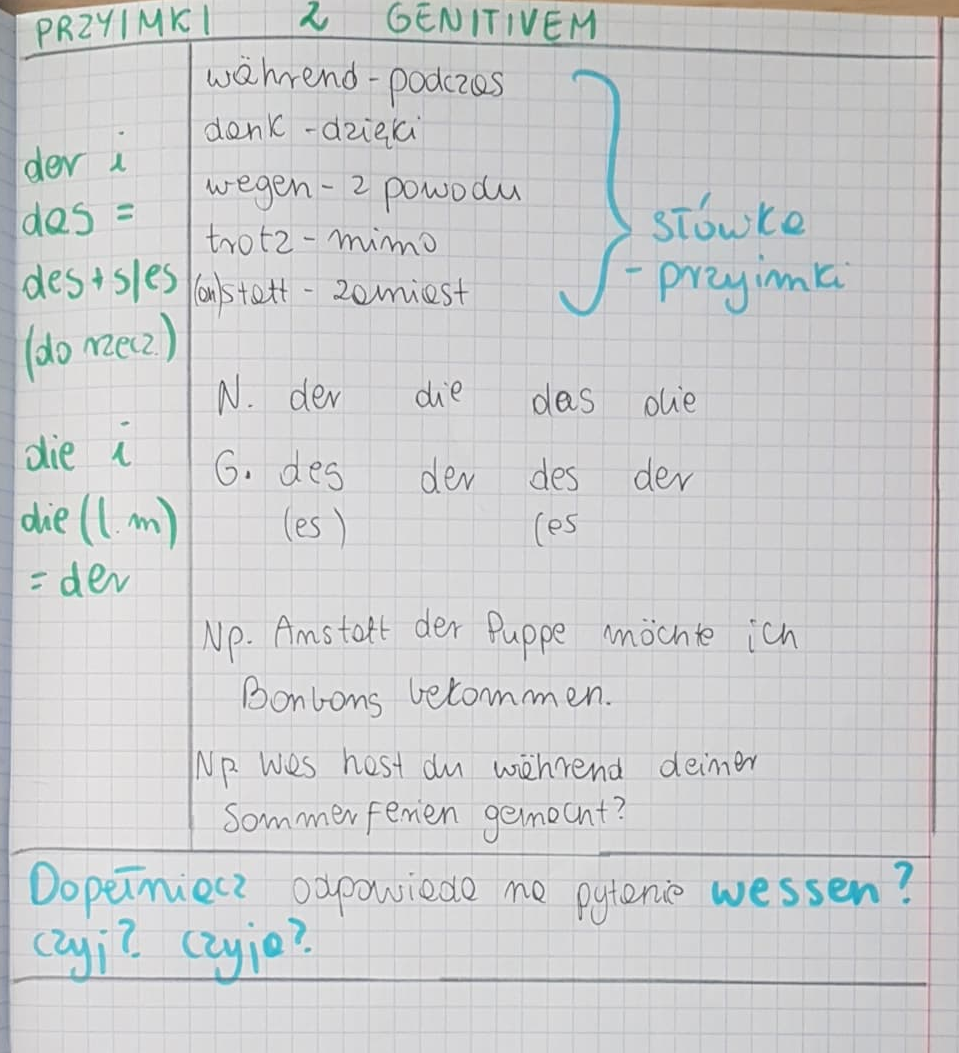 